※平成28年度　新潟県看護協会東支部　定期通信※　Vol.2平成28年10月16日（日）　　　　　　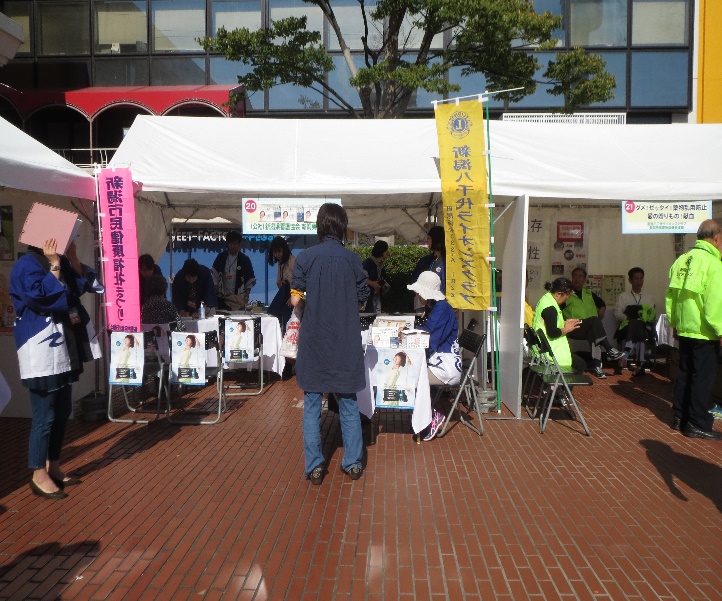 万代シティにおいて「第19回新潟市民　健康福祉祭り」が開催され、新潟県看護協会東西支部合同で参加しました。多くの市民の方に福祉の現状や健康づくりについて考え、助け合いの輪が　広がることを目的としています。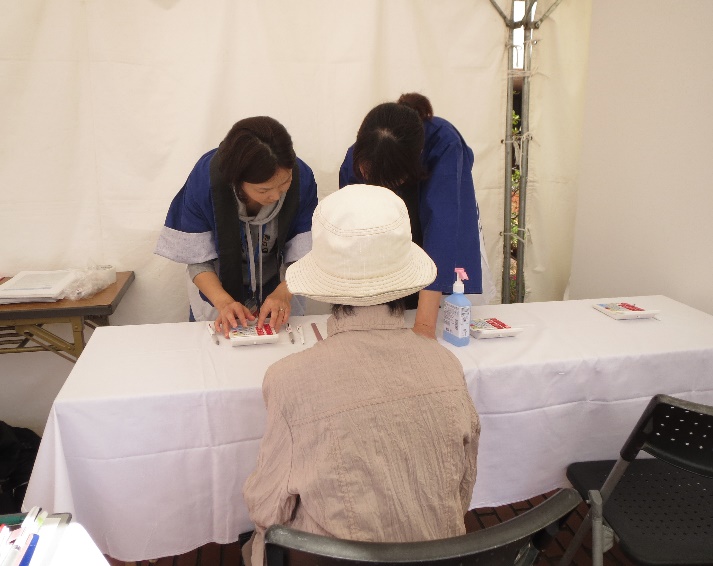 当日は晴天に恵まれ、暑い1日でした。そのような中114名の市民の方々に来て頂きました。今年は血圧測定と「今後10年後以内の骨折リスク調査」を行いました。看護師が聞き取りをして・・・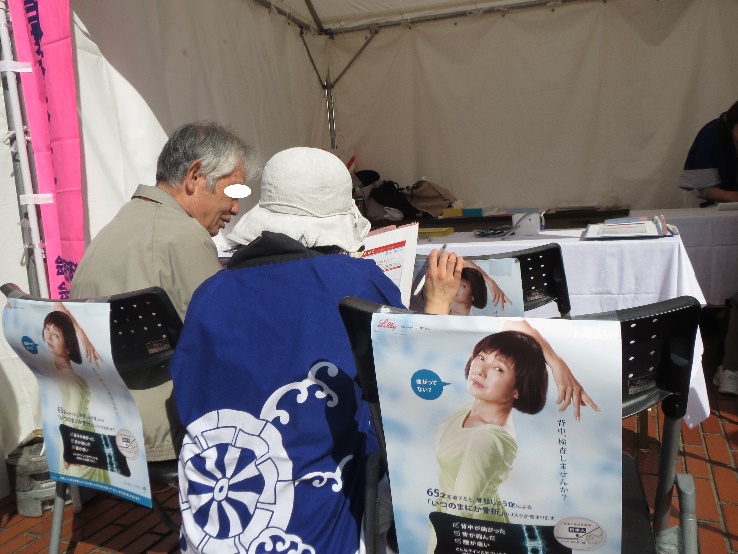 保健師が指導を行いました。健康に留意しながら生活していけるようにパンフレットを用いた指導が行われました。来て頂いた皆様、有難うございました！